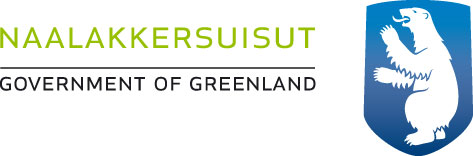 AEU-2 KALAALLISUT PIGINNAASANIK MISILITSINNEQ-Napparsimasimalluni misilitsinneq januaari 2016/ GRØNLANDSK FÆRDIGHEDSPRØVE –Sygeprøve januar 2016 Piffissami nal. ak/Tidspunkt.: 13.00 – 14.00 Ulloq misilitsiffik/Dato: Januaari / den xx. Januar 2016Ikiuutitut atorneqarsinnaasut / Hjælpemidler: TaaguusersuutitOqaatsitOrdbogen/OqaasersiuutOqaasersiorfikMisilitsinnerup sivisussusaa / Varighed: 1 time Atuartup aqqa / Elevens navn: Cpr. nr. : Piareersarfik: Nakkutilliisup atsiornera/Prøvevagtens navn:Piffissaq tunniussiffik/Tidspunkt for aflevering:Taggisit/NavneordTaggisit ataasersiummut, qasseersiummut allamoorummullu allakkit.Skriv navneord i ental, flertal og ejefald.Kinaassusersiutit/ Personlige stedordTaggisit kinaassusersiutaat allakkit.Skriv de personlige stedord.Assersuut: Ullut (uku) nuannersut qaangiupput.13.Anaanaga (uanga) qujassutissaqarfigaara.14.Andreakkut (uku) nuannisartivissorpaatigut.15Mikisuullusi (ilissi) pinnguartarnikooqaasi.16.Illutaaminni (namminneq) ukiutoqarsiussagamik iluarusoqaat.17.Ukiortaami pilluarit. (illit)18.Ernera (uanga/uuma) kiisami iserpoq.19.Poortugarsiarput. (uagut) nuannareqaarput.20.Angerlarsimaffimminut (una) qaaqqusivoq.Kingulleqqiutit/ForholdsendelserKingulleqqiutit ataatigut titarnillit sorliuneri malillugit x-ilikkit.Sæt x ved den rigtige betegnelse for forholdsendelsen i det understregede navneord.Oqaaseqatigiilerineq/ SyntaksOqaatsit ataatigut titarnillit suuneri naapertorlugit x-iliigit.Sæt x for den understregede ord under de rigtige ordklasse.35-40Killiffilersuineq/TegnsætningKilliffilersuutit uku inissikkit.Indsæt følgende tegnsæt.Arfininngornermi ilaqutariit angerlarsimapput.  Tassanngaannaq uiusup nuliani igaffimmiittoq nuannaarpaloqaluni nillerfigaa:  ”Qaagit, lottorama eqqoqaakka! ”Oqaluutit annerit/VerberOqaluutit annerit suussusaat malillugit x-ilikkit.Sæt x ved verberne.Oqaluutit annerit/VerberOqaaseqatigiinni oqaluutip annerup titarnillip taaguutaa allaguk.Skriv de understregede verber.47.Atuartoq atuanngilaq: 	oqaluinnarniut48.Qanga iserpisi:	  apersuiniut49.Matu ammaruk:	   inatsiniut50.Sanilera iserniarli:	   kissarniutOqaluutit minnerit/UdsagnsmåderOqaluutit minnerit titarnillit suussusaat malillugit x-ilikkit.Sæt x ved de understregede udsagnsmåder.55-62Oqaluutit minnerit/UdsagnsmåderOqaluutit minnerit ammalortulersukkit.Sæt en ring om udsagnsmåderne.Assersuut:takuuk	allallunga	     aput	uernaleruit	     qerivoq	           nuakkamasianermat    issi     pisuttuarluni       kaneq       nuisoq          aamma   issittoq            anori          isiginnaarpat                    imeq                  aallarpoqOqaluutit kinaassusersiutaat/Verbernes personendelser Oqaluutit kinaassusersiutaat allakkit.Skriv verbernes personendelser.Uparuartorniutit/PegestedordUparuartorniutit allakkit.Skriv pegestedord.Assersuut: Inuk qanna (illup/inip iluaniittoq) natermi allequtserluni yogarpoq.73.Qilak  panna  (qulitsinni ungasissumi) taarsiartulerpoq.74.Umiarsuaq  kanna  (atsinnerusumi qanittumi) aallalerpoq.75.Nuna  manna  (najugaq) alianaaqaaq.Oqaatsit immikkoortiterneri/OrdklasserOqaatsit ataatigut titarnillit suuneri naapertorlugit x-ilikkit.Sæt x ved den understregede ord ud fra de rigtige ordklasse.85-90Kukkuniiagassaq /ret en tekstAllatami kukkunerit iluarsaatikkit, eqqortumillu qulaanut allallugit.Ret fejlene i teksten, og skriv det korrekte ord ovenfor ordet.Amerikarmiut sanileralugitNunaqarfiitNunaqarfit   nuaannersumik   najorsimasatta   ilagaat Kulusuk Tunumiittoq. Nunaqarfik    taamani   350-it   sinnerlugit  inoqarpoq  mittarfeqarfiulluni qaqqamilu  radareqarfeqarluni   amerikarmiunik    inoqarttumik.Taamani radareqarfimmiut ileqqoraat arfininngornikkut inersuarminni bankoqatigiittarlutik, eqqugassallu pittaasuusaramik pilerinartorpassuaqartarput. Sinneqartoorutitillu   atortarpaat Kulusummiunut nuannaarsaatigalugit.  Juullileraangammi  Amerikamittikisittarpaat  iipilit  appelsiinallu  karserpassuit,  taakkulu  illunut tamanutagguaattarpaat. Taakku saniiatigut meeqqat tamarmik alerseusanutimmiussimasunik mamakujunnatsinneqartarput.Tigulaariffik: Niuertut oqaluttuaat nunaqarfinneersut: Jørgen FleischernuannersumikinoqartumikpitsaasuusaramiksaniatigutalersiusanutUiguutit/TilhængOqaluutit uiguusersorlugit katitikkit.Sammensæt udsagnsord og tilhæng til et ord.Assersuut: Ukiortaarsiorpoq + -niarpoq=ukiortaarsiorniarpoq91.Nuannataarput + -qatigiipput +- lluarput=	nuannataaqatigiilluarput92.Siulittorpaa + -tippaa=			siulittortippaa93.Misigisaqarpoq + -lluarpoq + -nngilaq=	 misigisaqarluanngilaq94.Qaaqqusivoq + -kkajuppoq=		qaaqqusikkajuppoq		95.Iserpoq + -lluarpoq + - kutsoorpoq=		iserluakutsoorpoq96.Killitsippoq + - vissorpoq =		killitsivissorpoq97.Qujaniarpoq + -tarpoq + -qaaq=		qujaniartaqaaq 98.Qummoroortarpoq + -torpoq + -niarpoq=	qummoroortartorniarpoq99.Iluanaarfiuvoq + -simavoq + -junnarsivoq=	iluanaarfiusimajunnarsivoq100.Qitippoq + -kkiarpoq + -rusuppoq=		qitikkiarusuppoqAtaasersiutQasseersiutAllamoorutqamutitqamutitqamutip1.savaatilik2.savaatillitsavaatillip3.ukioqukiut4.ukiup piniartoq5.piniartut6.piniartup7.sermersuaqsermersuit8.sermersuup9.malik10.mallitmallip11.saarulliksaarulliit12.saarulliupAtaasersiutQasseersiutUangaUagutIlllitIlissiUna/uumaUku/ukuaNammineqNamminneqAssersuut:Narsamit tiiliassannik tikittoorpunga.SumiiffilerutPiffilerutAtortulerutAallarfilerutAqqutilerutAssilerutAssersuut:Narsamit tiiliassannik tikittoorpunga.x21.NunatsinniPiareersarfinni atuartut amerlapput.x22.Mitaartut aqqusinikkut malersuipput.x23.Ukiortaamit angajutut sanigorsilissaanga.x24.Ullaaq suliffinnut taxarpunga.x25.Poortukka-mik tunisikkama nuannaraara.x26.Facebooki-mi kammalaatinnit pilluaqquteqat-taarpunga.x27.Qaammarluartalermat qaqqamut pisullattaasalerpunga.x28.Kujataanit savamik pajutsippugut.xSusoqSusaqOqaluutOqaaseeraqAssersuut:Jaakup siku pisiaraa.x29.Jaakup siku pisiaraa.x30.Jaakup siku pisiaraa.x31.Ullumi aataap ernuttani aneeruppaa.x32.Ullumi aataap ernuttani aneeruppaa.x33.Ullumi aataap ernuttani aneeruppaa.x34.Ullumi aataap ernuttani aneeruppaa.x:!.”   ”,ApersuiniutInatsiniutKissarniutOqaluinnarniutPisuppungax41.Nuannaarpugutx42.Tikippa?x43.Qujaniarpoqx44.Nuannisarisix45.Iserit!x46.AllakkisaxInatsiniutOqaluinnarniutKissarniutApersuiniutAappiuttartoqPisimasorsiutPissarnersorsiutTaggisaasaqTikippatax51.Iseruit takussaagut.x52.Nerereeratta erruivugut.x53.Niisi aalisartoq takuara.x54.Nuka arpalluni iserpoq.xOqaluut KinaassusersiutPisuppungauanga63.Nuannaarpugutuagut64.Tikippa?una65.Qujaniarpoquna66.Nuannisarisiilissi67.Iseritillit68.Allakkisauagut69.Iseruitillit70.Nerereerattauagut71.Aalisartoquna72.ArpalluninammineqOqaaseqatigiitTaggit OqaluutOqaaseeraq76.Tassa 2015-i qaangiuteriikatappoq.          x77.Tassa 2015-i qaangiuteriikatappoq.x78.Tassa 2015-i qaangiuteriikatappoq.x79.Ullut assaa sukkat.x80.Ullut assaa sukkat.x81.Ullut assaa sukkat.x82.Takussavatit nittaallat kusanat.x83.Takussavatit nittaallat kusanat.x84.Takussavatit nittaallat kusanat.x